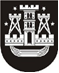 KLAIPĖDOS MIESTO SAVIVALDYBĖS TARYBASPRENDIMASDĖL KULTŪROS IR MENO TARYBOS NUOSTATŲ PATVIRTINIMO 2018 m. kovo 29 d. Nr. T2-74KlaipėdaVadovaudamasi Lietuvos Respublikos vietos savivaldos įstatymo 6 straipsnio 13 punktu ir 18 straipsnio 1 dalimi, Klaipėdos miesto savivaldybės taryba nusprendžia:1. Patvirtinti Kultūros ir meno tarybos nuostatus (pridedama). 2. Pripažinti netekusiu galios Klaipėdos miesto savivaldybės tarybos . gegužės 27 d. sprendimą Nr. 1-217 „Dėl Kultūros ir meno tarybos nuostatų patvirtinimo“ su visais pakeitimais ir papildymais.3. Skelbti šį sprendimą Teisės aktų registre ir Klaipėdos miesto savivaldybės interneto svetainėje.Savivaldybės merasVytautas Grubliauskas